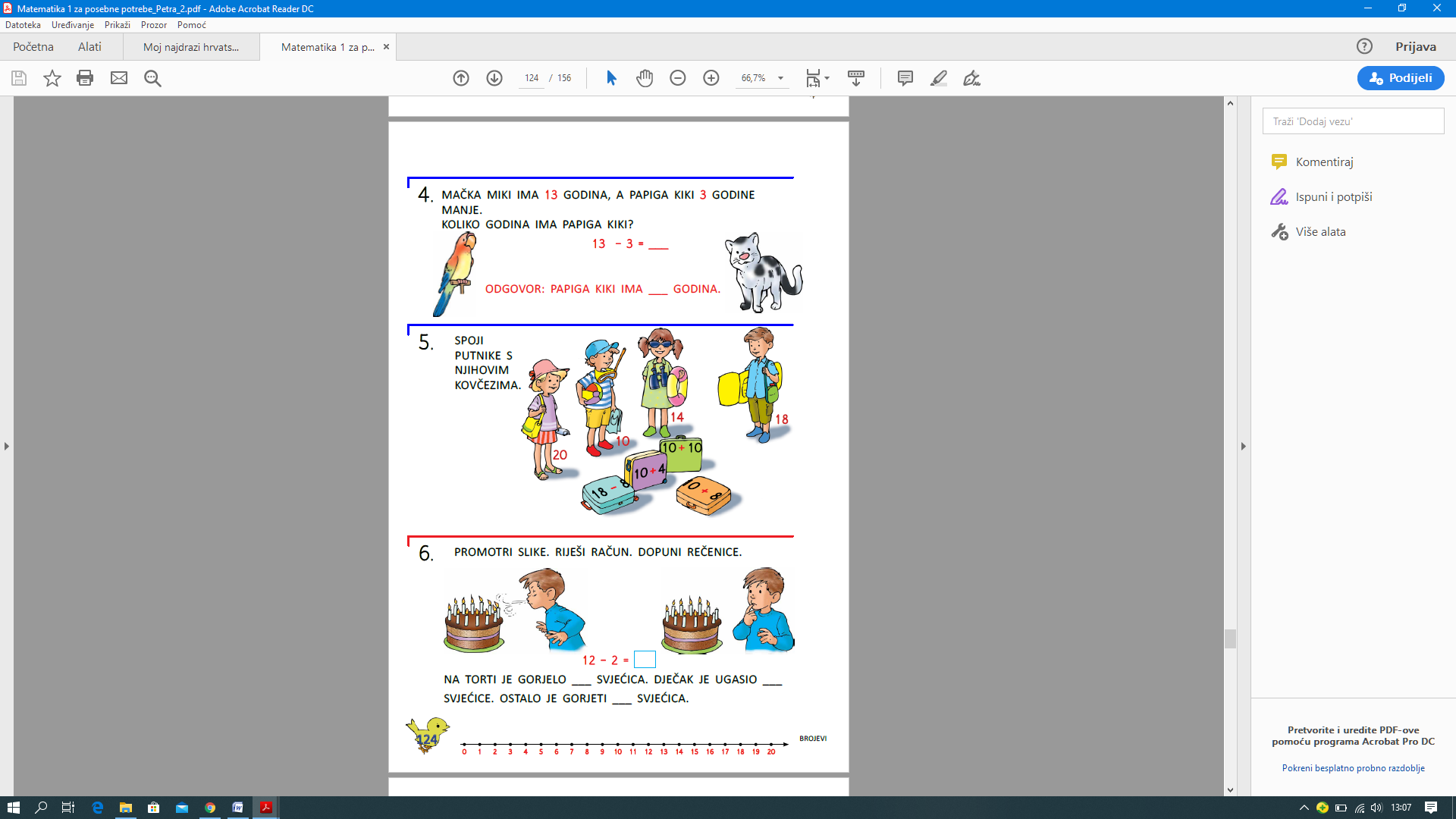 Dragi učenici, vježbajmo zadatke s riječima.Kao što je na ovom listiću, najprije treba izdvojiti ono što je u zadatku poznato.MIKI -13KIKI -3Drugi korak je odabrati određenu računsku radnju oduzimanje ili zbrajanje.ima 3 godine manje  - oduzimanje -Treće – riješiti zadatak.13-3=Četvrto – napisati odgovor.Papiga ima ….Možeš se u računanju služiti brojevnom crtom na dnu stranice.Sretno, voli te učiteljica!